ABDUL GHAFOOR KHAN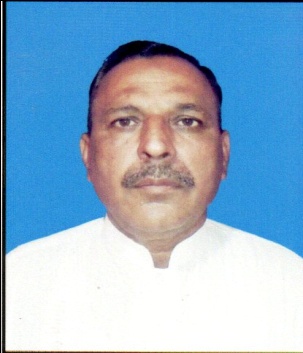 +923445253690E-mail:	abdulghafoorkhan1960@yahoo.comVISION & OBJECTIVE:Looking for challenging career, where there is scope for demonstrate my professional skills which I have gained through education and experience, and put my potential to the best use of fulfilling organization goals and learning maximum in the process through consistent hard work.PROFESSIONAL PROFILE:Experience professional Civil Engineer with 21 years and 06 month experience in construction industry.ACADEMIC SUMMARY:Matric (1976)Board of Intermediate and Secondary Education Mirpur.Intermediate (1979)Board of Intermediate and Secondary Education Mirpur.Diploma Associate Engineering (3 years, 1981)Punjab Technical Board Lahore Pakistan.EXPERIENCE SUMMARY:05 Year and 05 month in UAE as a Civil Engineer with Al Rajhi Contracting Co .In Al-Rahba  From 13 April  2011 to 14 September  2016.05 Years 01 Month in UAE as  Civil Engineer with Al Fajhan in Abu-DhabiFrom 10 March 2006 To 13 April 2011.04 Years in Saudi Arabia Civil Engineer with Saudi Bin Laden  GroupFrom 20 December 2001 To 18 December 2005.07 Years in Kuwait as Civil Engineer with United Arab Contractors CoFrom 08 July 1982 to 12 July 1989.CARRER HIGHLIHTS From 13 April 2011 To 14 September 2016.	Al Rajhi Construction	Designation: Civil Engineer 	Responsibilities:		Road work		Sewerage work		Storm Water Drainage		NDMFrom 10 March 2006 To 13 April 2011Al Fahjan Transport & General Contracting Est.Designation: Civil EngineerResponsibilities:		Road work		Sewerage work 		Storm water DrainageFrom 20 December 2001 to 18 December 2005Saudi Bin Laden  Group	Designation: Civil Engineer	Responsibilities:		Road work(Culverts and Bridges)		Storm water 		Sewerage work		Blasting	From 08 July 1982 to 12 July 1989	United Arab Contract	Designation: Civil Engineer 	Responsibilities:			Road work 			Setting out Houses			Substations			Sewerage work 			Strom Water Drainage			Mosque Imam Residence 			Compute the  QuantitiesSKILLS:Storm water drainage worksSetting out and LevelingTopographic SurveyRoad work Sewerage worksNDM workPERSONAL PROFILE:	Name			:	Abdul Ghafoor Khan	Father’s Name	:	Karam Khan	Date of Birth		:	13-11-1960	Sex			:	Male	Marital Status	 :	Married	Nationality		:	Pakistani	Religion		:	Islam	Passport No		:	GB4113193	Date of Issue		:	15-11-2018	Date of Expiry	:	14-11-2023LANGUAGES KNOWN:ArabicEnglishUrdu							Abdul Ghafoor Khan 